Publicado en  el 04/01/2016 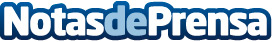 La AEPSAD oeganiza el I Congreso Nacional de Protección de la Salud en el DeporteLas jornadas, que también tratarán el riesgo y la prevención del dopaje, tendrán lugar en Mérida los próximos 12 y 13 de febreroDatos de contacto:Nota de prensa publicada en: https://www.notasdeprensa.es/la-aepsad-oeganiza-el-i-congreso-nacional-de Categorias: Nacional Medicina Otros deportes http://www.notasdeprensa.es